IEEE P802.11
Wireless LANsRevision NotesCID 12180 & 12864 & 12865Discussion:9 bits for a 20 MHz PPDU;18 bits for a 40 MHz PPDU;36 bits for a 80 MHz PPDU;72 bits for a 160 MHz PPDU;144 bits for a . Agree with the commenter. No need to distinguish 320 MHz-1 and 320 MHz-2 PPDUs here. It is fine to use the description “320 MHz PPDU” for the case that 144 bits are used.Table in 802.11be D2.2: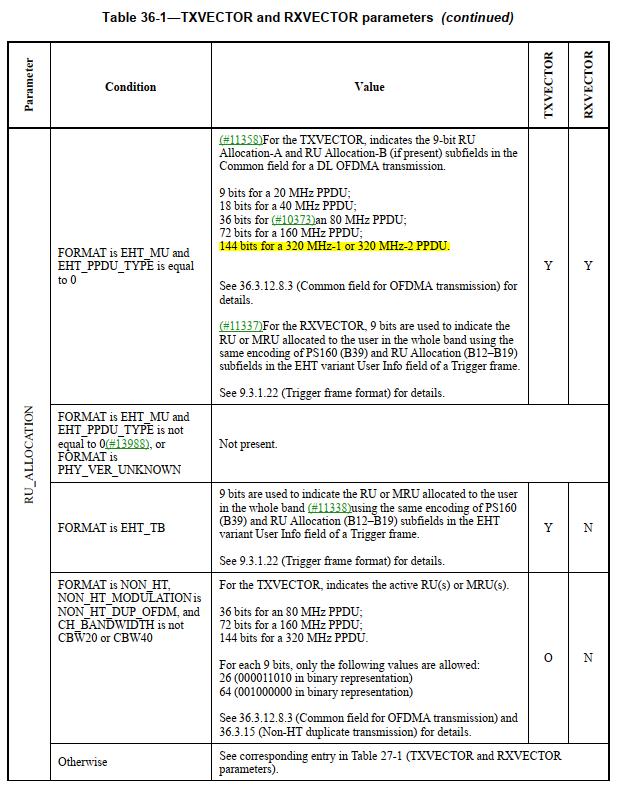 Discussion ends.LB266 CR for RU_ALLOCATION in 36.2.2LB266 CR for RU_ALLOCATION in 36.2.2LB266 CR for RU_ALLOCATION in 36.2.2LB266 CR for RU_ALLOCATION in 36.2.2LB266 CR for RU_ALLOCATION in 36.2.2Date:  2022.10.26Date:  2022.10.26Date:  2022.10.26Date:  2022.10.26Date:  2022.10.26Author(s):Author(s):Author(s):Author(s):Author(s):NameCompanyAddressPhoneemailMengshi HuHuawei TechnologiesH3, Huawei Base, Bantian, Longgang, Shenzhen, Guangdong, China, 518129humengshi@huawei.comRoss Jian YuHuawei TechnologiesMing GanHuawei TechnologiesR0Initial revisionPage.LineClause NumberCommentProposed ChangeResolution556.18(CID 12180)36.2.2"144 bits for a 320 MHz-1 or 320 MHz-2 PPDU", the number of "RU_ALLOCATION" bits does not distinguish between 320 MHz-1 and 320 MHz-2. There also no definition and usage of "320 MHz-1 or 320 MHz-2 PPDU" elsewhere.change to "144 bits for a 320 MHz PPDU"ACCEPTED.Note: The resolutions of CIDs 12180, 12864, and 12865 are the same.556.18(CID 12864)36.2.2Define "320 MHz-1 or 320 MHz-2 PPDU".REVISED.No need to distinguish 320 MHz-1 and 320 MHz-2 PPDUs here. It is fine to use 320 MHz PPDU.Instructions to the editor:  Change “320 MHz-1 or 320 MHz-2 PPDU” to “320 MHz PPDU”.Note: The resolutions of CIDs 12180, 12864, and 12865 are the same.556.18(CID 12865)36.2.2The number of "RU_ALLOCATION" bits does not cover 320 MHz-1 and 320 MHz-2.change"144 bits for a 320 MHz-1 or 320 MHz-2 PPDU" to "144 bits for a 320 MHz PPDU"ACCEPTED.Note: The resolutions of CIDs 12180, 12864, and 12865 are the same.